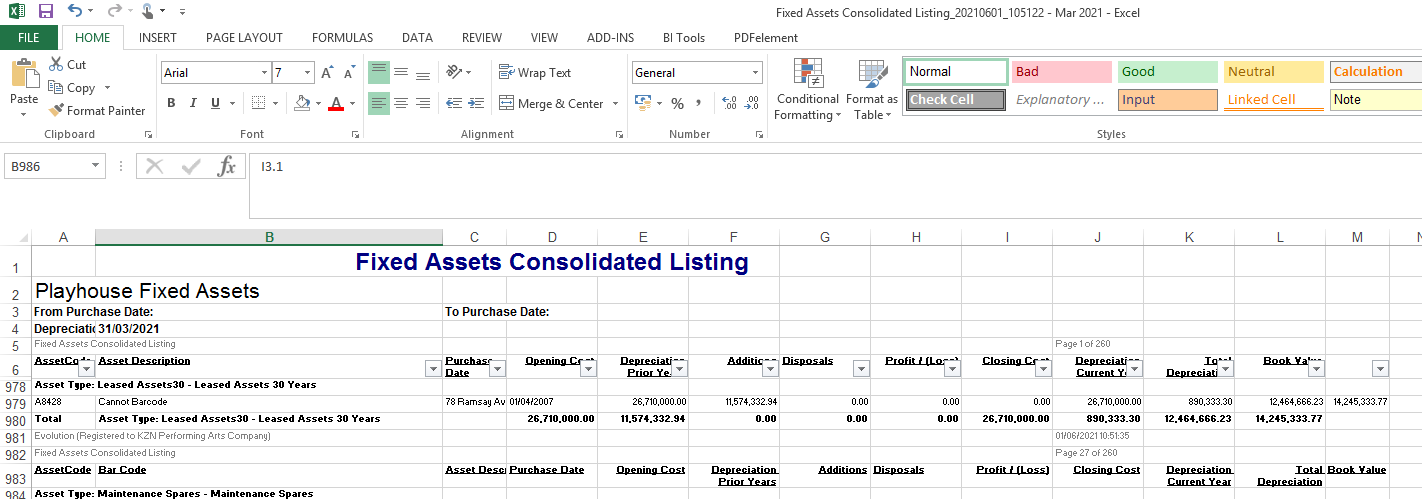 This is one downloaded on the 01 June 2021 on Version 7.  Depreciation was correctly calculated.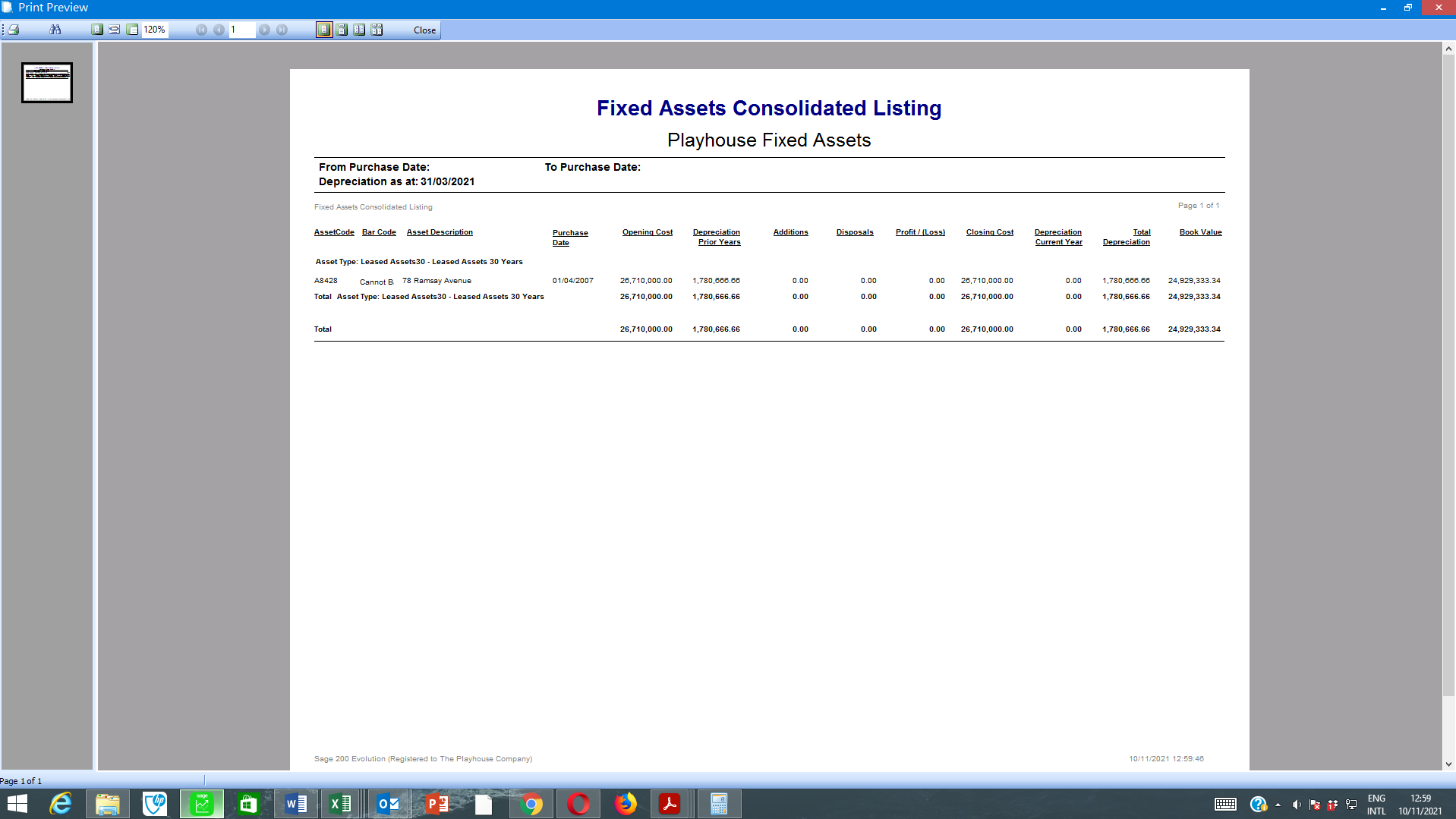 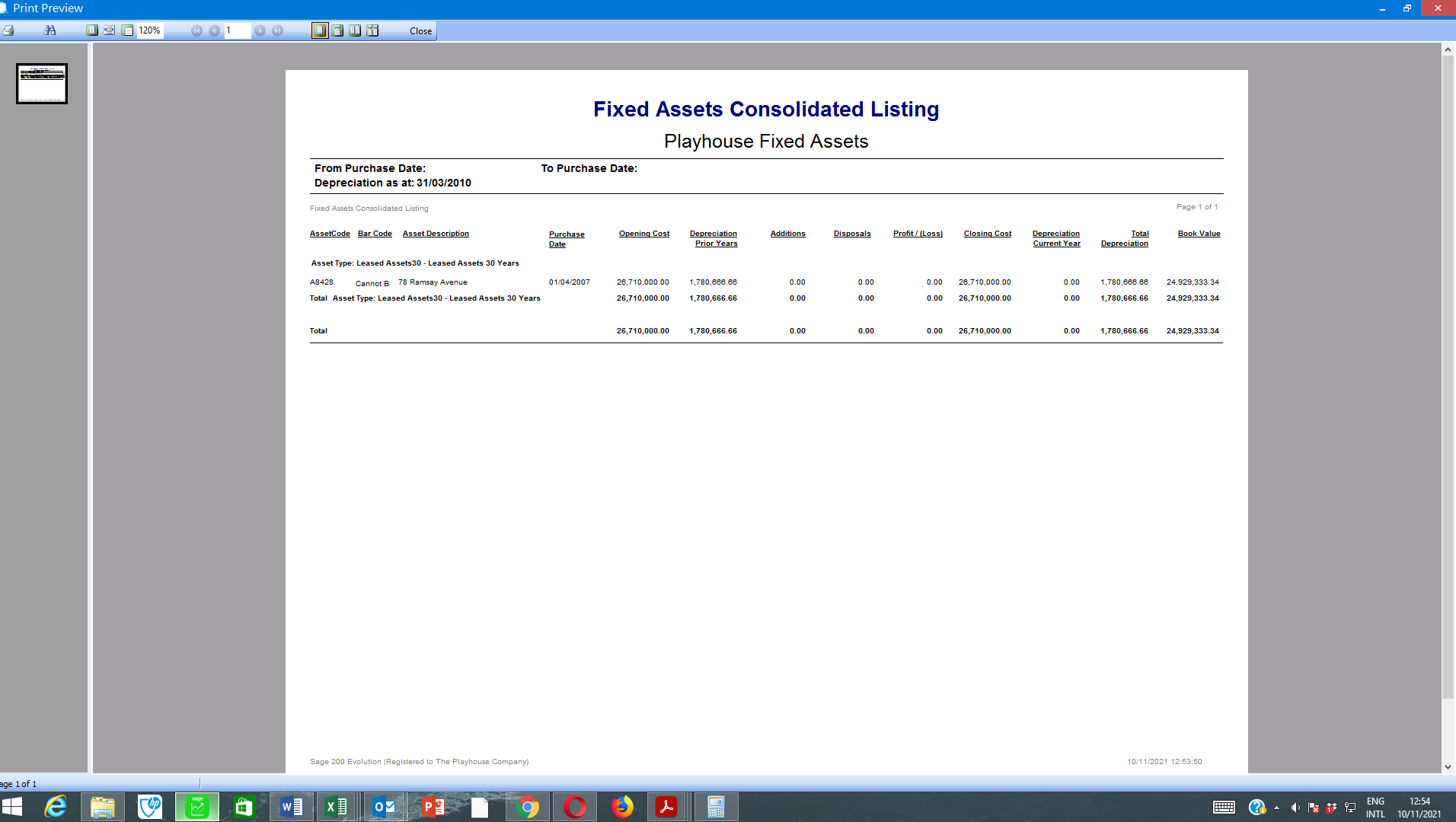 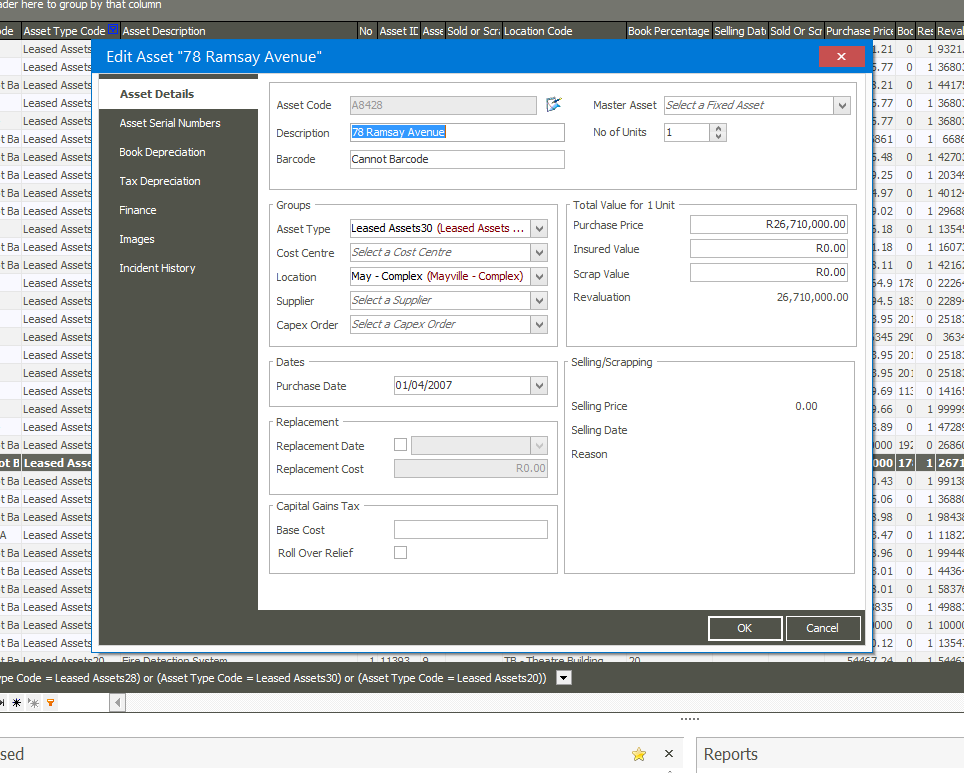 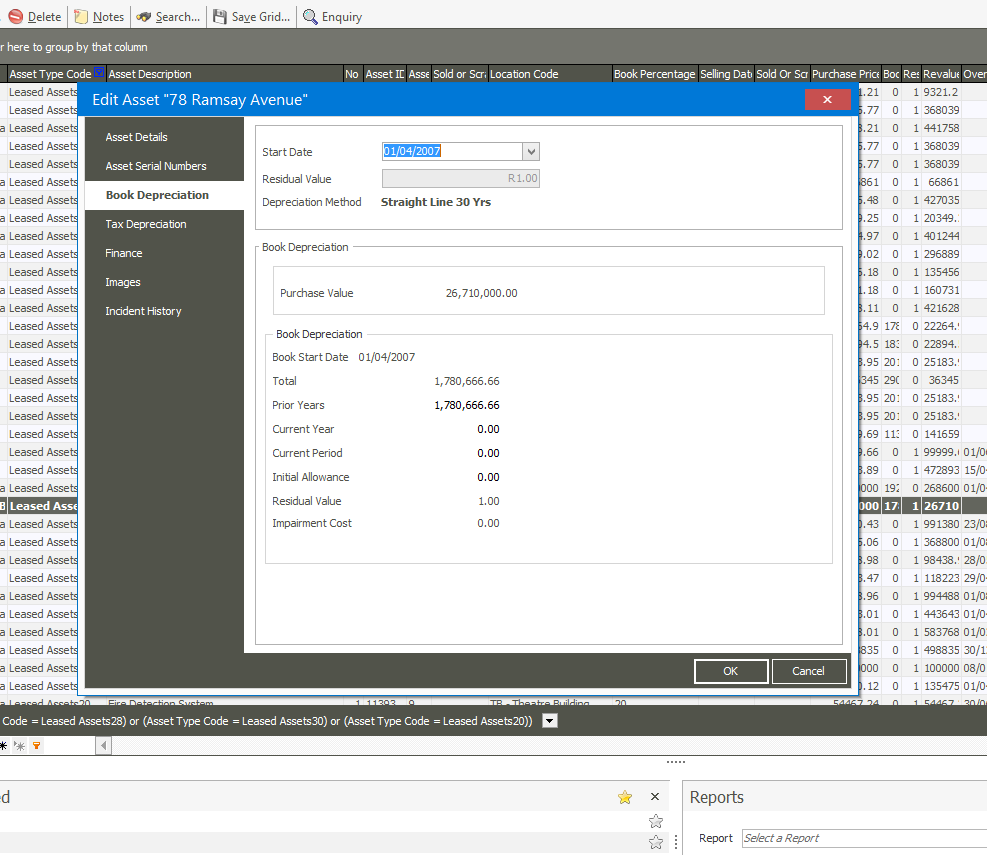 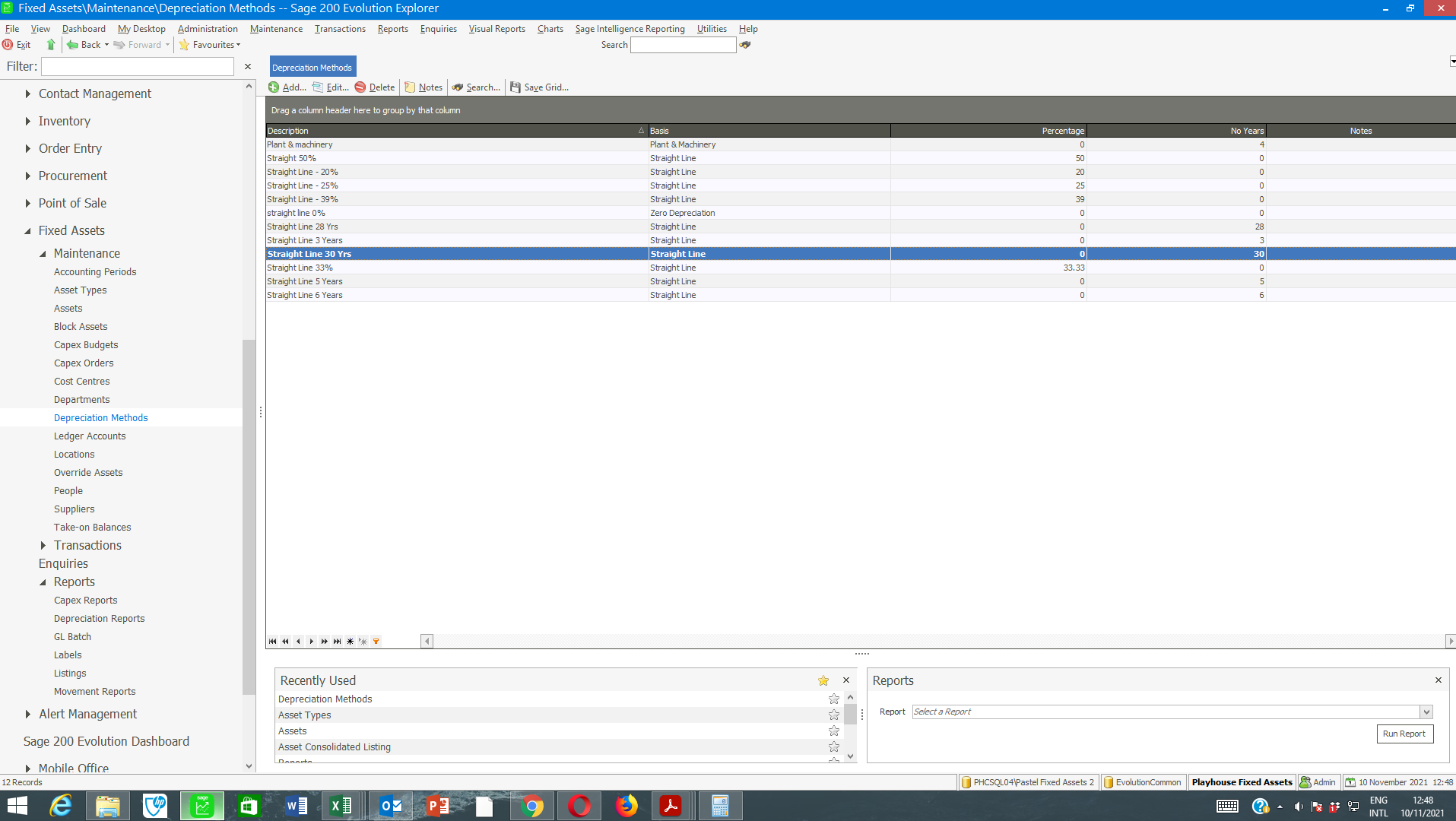 